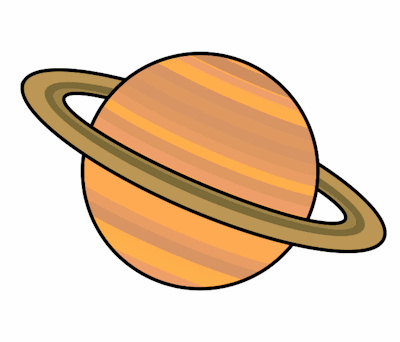 Planet Spellings Week 5  3/10/21angrilysleepilyhastilyhappilyfranticallymagicallycosilyfinallyphysicallydramatically